5                                                                                                                                                                   Jakarta, 27.Juni.2020Perihal: Surat Panggilan Test Calon Karyawan (i) PT Pertamina (persero)       Di. 	              T e m p a tBerdasarkan hasil evaluasi tim seleksi terhadap lamaran kerja Saudara yang kami terima,Dengan ini kami sampaikan bahwa berkas lamaran Saudara memenuhi persyaratan yang telah ditentukanPanitia seleksi Recruitment karyawan (i) PT PertaminaDiharapkan kehadiran Saudara untuk mengikuti Tes seleksi Wawancara yang akan dilaksanakan pada :Hari/Tanggal   :  Senin.29. Juni.2020            Waktu              :  Pkl. 09.00 (Harap Hadir 45 Menit Sebelum Dimulai Untuk Registrasi)
          Tempat         :  Gedung Pertemuan PT .Pertamina Persero Unit Pemasaran Jakarta                             Jl. Jendral Sudirman Jakarta PusatTanda pengenal Saudara untuk dapat mengikuti seleksi wawancara ini adalah dengan membawa bukti :Surat Panggilan Test WawancaraK T P / (Kartu Identitas Diri) asli untuk ditunjukkanPas fhoto terbaru (berwarna) ukuran 4×6 sebanyak 1 lembar.Berkas yang dibawa / dilengkapi pada saat Pengiriman lamaran untuk diserahkan kepada petugas HR Kami,Apabila pada pelaksanaan tes masih terdapat berkas yang belum dilengkapi maka peserta dinyatakan gugur.Apabila Saudara dinyatakan lulus dalam proses wawancara (akan disampaikan melalui email),maka keesokan harinya dan langsung mengikuti Tes Kesehatan(Laboratorium & Kebugaran) yang jadwal dan lokasinya akan kami E-mail kepada Kandidat yang lulus saja.Yang perlu diperhatikan untuk Tes Kesehatan, Laboratorium dan Kebugaran:Puasa satu hari sebelum pelaksanaan (H-1) mulai pukul 22.00 wib (kecuali air putih),Tidak diperkenankan merokok & makan permen karetMembawa sedikit faeces/tinja di tempat yang kering dan bersihMembawa pakaian & sepatu olah raga untuk pemeriksaan kebugaran Sebelum tes hindariAktifitas fisik yang melelahkanTidak diperkenankan menggunakan contact lens selama melakukan Tes Kesehatan.Tanda pengenal Saudara untuk dapat mengikuti seleksi Test Kesehatan,Laboratorium dan Kebugaran ini Adalah dengan Membawa bukti :Surat Panggilan Tes Kesehatan, Laboratorium dan Kebugaran(Print Out).K T P  /  (Kartu Identitas Diri) asli dan foto copy 1 Lembarc.    Pas fhoto terbaru (berwarna) ukuran 4×6 sebanyak 1 lembar.Surat panggilan ini bukan merupakan suatu ikatan dalam bentuk apapun antara saudara dengan pertamina danBukan merupakan bukti bahwa saudara telah diterima menjadi pekerja Pertamina.untuk konfirmasi kehadiran,Saudara wajib me-reply sms dengan subject:: #PERTAMINA#NAMA#HADIR#TIDAK#KE: 082198611118       Demikian untuk diketahui dan atas perhatian Saudara diucapkan terima kasihTembusan :                                                                                                              Hormat kami,Kementerian BUMN                                                                                     Direktorat Sumber Daya ManusiaKementerian Tenaga Kerja                                                                           Panitia Recruitment PT Pertamina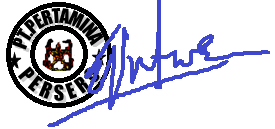 BP MIGAS                                                                                                   Dwi W. DaryotoDirektur SDM PT.Pertamina (Persero)BERIKUT INI ADALAH PESRTA YANG BERHAK MENGIKUTI TEST WAWANCARAKetentuan:     Peserta di wajibkan melakukan Reservasi Pemesanan Ticket (Ticketing)Hotel di Travel yang Sudah di Tunjukkan      Oleh Perusahaan, serta Mobilisasi Penjemputan peserta dari Bandara  maupun dr alamat rumah.menuju ke tempat      Pelaksanaan kegiatan, ketentuan peserta diharapkan menghubungi :  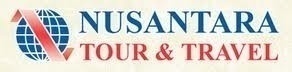 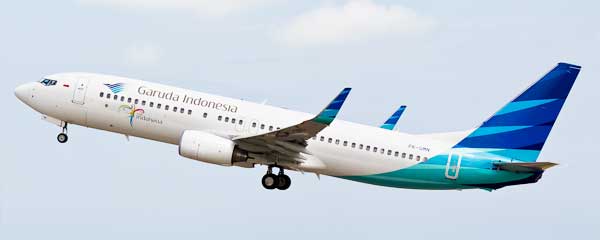 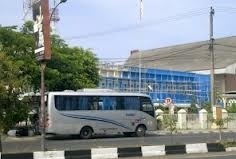 	                                                                                       Contact Person: 082338898808	                                                                                              Penanggung Jwb:H.Edy Gunawan,S.KomTAHAPAN SELEKSI:Seleksi Administrasi melalui kelengkapan persyaratan pada surat lamaran.Bagi yang lulus Seleksi administrasi akan di Berikan Kartu peserta dan seleksi di lakukan secara bertahap sebagai berikut  :TKD (Test Kompetensi Dasar) Meliputi : 1.       Tes  Wawasan ;2.       Tes  Intelegensi Umum ;3.       Tes  Karasteristik Pribadi ;Bagi yang di nyatakan memenuhi persyaratan lulus Kompetensi Dasar, Untuk mengikutiTes Berikutnya Mencakup:1.       TKB (Test Kompetensi Bidang/Subtantif) ;2.       Wawancara;3.        Pelaksanaan kompetensi dasar dilaksanakan pada JADWAL di atas sesuai dengan tempat lokasi testYang di pilih dan pelaksanaan seleksi.keputusan panitia bersifat mutlak dan tidak dapat di ganggu gugatKETENTUAN KETENTUAN BAGI PESERTATidak pernah di hukum penjara atau kurungan berdasarkan keputusan pengadilan yang telah  mempunyai kekuatan    hukum yang tetap, karena melakukan sesuatu tindak pidana kejahatan.2.       Tidak pernah diberhentikan secara tidak hormat atas permintaan sendiri atau tidak dengan hormat sebagai pegawaiNegeri sipil (PNS), atau diberhentikan secara tidak dengan hormat sebagai pegawai swasta.3.       Tidak Berkedudukan sebagai Calon PNS/TNI/POLRI4.       Bersedia di tempatkan diseluruh kawasan/wilayah kerja PT.PERTAMINA(persero).5.       Bersedia untuk tidak berpindah ke Instansi lain maupun unit kerja selain yang telah di  tetapkan di perusahaan            terhitung sejak tanggal pengangkatan sebagai karyawan tetap.6.       Tidak menjadi Pengurus dan atau anggota Partai Politik (ParPOL)7.       Bersedia mengikuti test seleksi dan mentaati semua peraturan yang berlaku dengan Hak dan Kewajiban.KEBIJAKAN PT.PERTAMINA (persero)PT.Pertamina persero menyatakan gaji karyawan yangdi dasarkan pada level tuntutan serikat pekerja PT PertaminaDasar gaji Awal untuk Karyawan Baru  PT Pertamina persero sebesar rp 7.5  juta/bulan.Bagi karyawan Non staf  yang natinya akan di tempatkan di kilang-kilang minyak, PT.Pertamina persero akan Menetapkan gaji Rp 10-15  jt/bulanyaAKOMODASI DAN TRANSPORTASI:Semua biaya Akomodasi dan Transportasi di tanggung oleh PT Pertamina persero dengan ketentuanBiaya pembelian ticket pesawat (PP) dan biaya inap Hotel selama Test Seleksi/Interview sementaraDi Talangi/ditanggung sementara oleh setiap peserta,setelah tahapan seleksi selesai, seluruh biaya yangDikeluarkan peserta akan digantikan kembali.(lulus atau tidak lulus itu tetap di ganti oleh PT.Pertamina perseroSelanjutnya bukti ticket Airport Tax, Boarding Pass dan bukti nota dari perusahaan nusantara tour travel ,Harus di serahkan ke Panitia Test Seleksi.PT.Pertamina(persero)Demikian penjelasan singkat yang dapat kami sampaikan,dan kami selaku panitia seleksi recruitmentPT.Pertamina persero menyampaikan terimah kasih kepada semua pihak atas atensi dan partisipasinya dariProses rekrutan sampai seleksi,dan apabila dalam proses seleksi ada hal yang tidak berkenang di hati pada pesertaKami selaku panitia meminta maaf yang sebesar-besarnya,dan kami berharap bekerja di perusahaan lain akan lebih SuksesNOTE :        a       Kandidat tidak diperkenankan untuk meminta perubahan jadwal dan tempat        b       Kandidat wajib membawa pakaian olah raga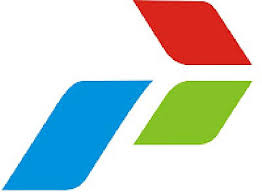 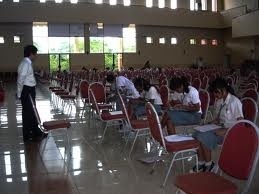 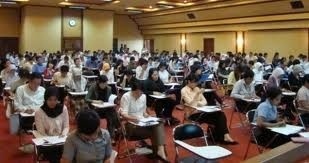 NONOMOR PESERTANAMA PESERTAKOTA TES004999123/SK/SDM/PTPR/X/2020Ahmat Kurniawan S.PdJAKARTA004999124/SK/SDM/PTPR/X/2020Septia WulandariJAKARTA009999125/SK/SDM/PTPR/X/2020                     Mujiono, A.MdJAKARTA004999126/SK/SDM/PTPR/X/2020Adi WijayaJAKARTA004999127/SK/SDM/PTPR/X/2020Leni laveniaJAKARTA004999128/SK/SDM/PTPR/X/2020Prio Resti MaryansyahJAKARTA004999129/SK/SDM/PTPR/X/2020Rendy RomadonJAKARTA004999131/SK/SDM/PTPR/X/2020Atika Rahmadhany HermawanJAKARTA004999133/SK/SDM/PTPR/X/2020Asep SupiyanJAKARTA004999134/SK/SDM/PTPR/X/2020HariyantoJAKARTA004999135/SK/SDM/PTPR/X/2020Anthonius Abas Mando Mitte SedaJAKARTA004999136/SK/SDM/PTPR/X/2020I Putu Adi SutanjanaJAKARTA004999137/SK/SDM/PTPR/X/2020Sandi AdigunaJAKARTA004999138/SK/SDM/PTPR/X/2020GuswandiJAKARTA004999139/SK/SDM/PTPR/X/2020RIKKI KEPINDUS TAMBUNANJAKARTA004999141/SK/SDM/PTPR/X/2020syamsirJAKARTA004999142/SK/SDM/PTPR/X/2020SutiniJAKARTA004999143/SK/SDM/PTPR/X/2020rozi saporaJAKARTA004999144/SK/SDM/PTPR/X/2020hairudinJAKARTA004999145/SK/SDM/PTPR/X/2020RUDI HARDIANSYAH        JAKARTA004999146/SK/SDM/PTPR/X/2020HADI MULYONOJAKARTA004999147/SK/SDM/PTPR/X/2020FAQIH SAEPUROHMANJAKARTA004999148/SK/SDM/PTPR/X/2020RIZKYRIVANSAPUTRAJAKARTA001999149/SK/SDM/PTPR/X/2020Diva Zalianty Asy&#39;ariJAKARTA001999150/SK/SDM/PTPR/X/2020RAHMIATIJAKARTA009999151/SK/SDM/PTPR/X/2020SutrimoJAKARTA004999152/SK/SDM/PTPR/X/2020LutfiJanuarSholehJAKARTA004999153/SK/SDM/PTPR/X/2020cadra rikolaJAKARTA004999154/SK/SDM/PTPR/X/2020NURAIDIJAKARTA004998155/SK/SDM/PTPR/X/2020Misshella Fitri Anastasia S.PnJAKARTA004999156/SK/SDM/PTPR/X/2020Lukmanul KhakimJAKARTA004999157/SK/SDM/PTPR/X/2020Sandi AdigunaJAKARTA004999158/SK/SDM/PTPR/X/2020Daniel Holo LebuanJAKARTA004998160/SK/SDM/PTPR/X/2020M. Hafiz YuzarJAKARTA004999161/SK/SDM/PTPR/X/2020ArifinJAKARTA004998162/SK/SDM/PTPR/X/2020I Made Chandra Darma WigunaJAKARTA004989163/SK/SDM/PTPR/X/2020Tobi irfansyahJAKARTA004999164/SK/SDM/PTPR/X/2020Dita Octavia RistiyaniJAKARTA004999165/SK/SDM/PTPR/X/2020Irvan Elieven SiadariJAKARTA004999166/SK/SDM/PTPR/X/2020MASNIAR DEWIJAKARTA